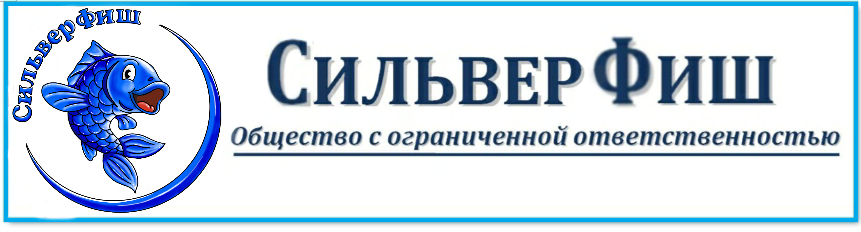 Никулин Виталий                                                Телефон/WhatsApp: +7(981)7001112Email : silverfish2021@mail.ruНикулин Виталий                           Телефон/WhatsApp:  +7(981)7001112Email : silverfish2021@mail.ruДАЛЬНЕВОСТОЧНЫЙ ассортимент НА СКЛАДЕ в СПб.ДАЛЬНЕВОСТОЧНЫЙ ассортимент НА СКЛАДЕ в СПб.ДАЛЬНЕВОСТОЧНЫЙ ассортимент НА СКЛАДЕ в СПб.Номенклатура на складахсрок реализации и дата выловаСПб.Цена с НДСИКРА Горбуши (Люкс) фасовка по 0,5кг.Сахалин5200/1кг.ИКРА Кета фасовка по 0,5кгСахалин5500/1 кг.ИКРА Форель фасовка по 0,5кгКарелия5400/1кг.Горбуша ПСГ (1сорт)Океанрыбфлот (2*11) 1/22Июль 2021г.167Горбуша ПСГ (1 сорт) Росрыбфлот (2*11) 1/22Июль 2021г.170Горбуша Б/Г (600+) Белореченск РК  (2*11) 1/22с 2.07. по 9.08.21212Горбуша Б/Г (1 сорт) Океанрыбфлот (2*11) 1/22Июль 2021г.189Горбуша Н/Р(1 сорт)Белореченск РК (2*11) 1/22Июль 2021г.177Горбуша Н/Р (1 сорт) Росрыбфлот (1*18) 1/18Июль 2021г.167Кальмар ТУШКА Океанрыбфлот/ Росрыбфлот (2*11) 1/22Июнь 2021г.217Кальмар Филе короб (1кг.) Океанрыбфлот/ РосрыбфлотИюнь 2021г.432Кета Б/Г Росрыбфлот (1*15) 1/1525.07-11.08.2021г.452Лемонема тушка НБАМР (2*11) 1/22Декабрь 2021г.        (24 мес.)147Макрорус тушка (2L), (1*18) 1/18 блок РосрыбфлотАвгуст 2021г.99Молока ЛОСОСЬ Росрыбфлот (3*7,5)  1/22,5Июль 2021г.165Минтай (ФИЛЕ) Б/К, Меркурий БМРТ Эглайне коробочка. (1кг.) (морская заморозка)17.08.-29.09.2021г.272Минтай (ФИЛЕ) Б/К, Б/К, Блок (М) (1*22,452) 1/22,452кг. Меркурий БМРТ Эглайне 17.08.-29.09.2021г.268Терпуг Н/Р (L) (600-800) Росрыбфлот         (1*18) 1/18 блокФевраль 2021г. (24 мес.)177	МУРМАНСКИЙ ассортимент НА СКЛАДЕ в СПб.	МУРМАНСКИЙ ассортимент НА СКЛАДЕ в СПб.	МУРМАНСКИЙ ассортимент НА СКЛАДЕ в СПб.Номенклатура на складахсрок реализации и дата выловаСПб.Цена с НДСПутассу н/р морож. (18+)  № 4, 3/1154Путассу н/р морож. (21+) № 9, (моноблок),1/ 2555Путассу н/р морож. (24+) № 9, (моноблок) 1/ 25Февраль – март (2021)57Путассу потр. б/г морож. № 9, (моноблок), 1/2684Сельдь атл. н/р морож. (200-300), № 9, моноблок 1/2475Сельдь атл. н/р морож. (200-300), № 4, 3/1077Скумбрия атл. Б/Г морож. (200-300), №9, моноблок 1/23240Скумбрия атл. н/р морож. (200-400), № 9, 1/22 моноблок110Скумбрия атл. н/р морож. (200-400), № 4, 3/10112Скумбрия атл. н/р морож. (400-600), № 4,3/10Июль 2021г.194Скумбрия атл. н/р морож. (400-600), № 4, 3/10Август 2021г.197Скумбрия атл. н/р морож. (300-600), № 4, 3/10Июль 2021г.169Скумбрия атл. н/р морож. (300-600), № 4, 3/10Август 2021г.172Креветка северная н/р варено - мороженая (90+) шт/кг   Коробочка 5кг505Креветка северная н/р варено - мороженая (120+) шт/кг   Коробочка 5кг405Замороженное филе (порционное)Замороженное филе (порционное)Замороженное филе (порционное)Замороженное филе (порционное)№ п/пНаименованиеАртикулЕд.изм.Цена с НДС1Зубатка пестрая, филе порционное мороженое 500г, пакет  ЗП01шт1912Зубатка пестрая, филе порционное мороженое 1000г, пакет  ЗП10шт3613Камбала, филе порционное мороженое 500г, коробочкаКФм06шт1314Камбала, филе порционное мороженое 1000г, пакетКФм01шт2605Пикша, филе порционное мороженое 1000г, пакетПФ1шт3616Пикша, филе порционное мороженое 500г, коробочкаПФ05шт1317Пикша, филе порционное мороженое 500г, пакетППлт01шт1719Пинагор, филе порционное мороженое 1000г, пакетПФм01шт15110Сайда, филе порционное мороженое 1000г, пакетСП17шт19711Сайда, филе порционное мороженое 500г, коробочкаС05коробшт12112Сайда, филе порционное мороженое 500г, пакетСП06шт12113Сайда, филе порционное мороженое 950г, коробочкаС08шт23114Треска, филе порционное 500гр, пакетТПлт01шт26115Треска, филе порционное мороженое 500г, коробочкаТР06шт17116Треска, филе порционное мороженое 950г, коробочкаТР08шт321Замороженное филеЗамороженное филеЗамороженное филеЗамороженное филе№ п/пНаименованиеАртикулЕд.изм.Цена с НДС1Камбала, филе необесшкуренное мороженое 1000г, пакет  КМ20шт3072Камбала, филе обесшкуренное мороженое 1000г, пакет  КМ13шт337Проложенное замороженное филеПроложенное замороженное филеПроложенное замороженное филеПроложенное замороженное филе№ п/пНаименованиеАртикулЕд.изм.Цена с НДС1Пикша, филе мороженое 2270г, коробочкаПИ08шт8113Сайда, филе мороженое 1135г, коробочкаСА06шт3974Сайда, филе мороженое 2270г, коробочкаСА07шт7575Пинагор, филе мороженое 1135г, коробочкаПИ07шт3116Пинагор, филе мороженое 2270г, коробочкаПИ08шт7117Треска, филе мороженое 2270г, коробочкаТР05шт1 201Замороженные стейкиЗамороженные стейкиЗамороженные стейкиЗамороженные стейки№ п/пНаименованиеАртикулЕд.измЦена с НДС1Зубатка пестрая, кусок мороженный 1000г, пакетЗП06шт2912Камбала, кусок мороженый 1000г, пакет  К12шт2113Пинагор, кусок мороженый 1000г, пакетПИ01шт1914Сайда кусок мороженая 1000г, пакетСА36шт2115Треска, кусок мороженый 400г, пакетТР12шт131